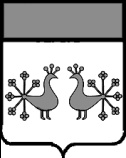 Ивановская областьВерхнеландеховский муниципальный районА Д М И Н И С Т Р А Ц И ЯВЕРХНЕЛАНДЕХОВСКОГО МУНИЦИПАЛЬНОГО РАЙОНАП О С Т А Н О В Л Е Н И Еот   23. 12. 2019  №   507 -  ппос.Верхний ЛандехО  внесении изменений в постановление администрацииВерхнеландеховского муниципального района от 31.12.2015 № 272-п «Об утверждении муниципальной программы«Предупреждение и ликвидация чрезвычайных ситуацийв Верхнеландеховском муниципальном районе»В связи с изменением объема финансирования:внести в постановление администрации Верхнеландеховского муниципального район  от  31.12.2015 № 272-п  «Об утверждении муниципальной программы «Предупреждение и ликвидация чрезвычайных ситуаций в Верхнеландеховском муниципальном районе» следующие изменения:в приложении к постановлению:1. В графе второй строки «Объемы ресурсного обеспечения Программы» раздела 1 «Паспорт муниципальной программы»:цифры «3 406 026,00» заменить цифрами «3 256 026,00»,цифры «2019-102 500,00» заменить цифрами «2019-152 500,00».2. В разделе 4 «Ресурсное обеспечение Программы» строки 1 и 2.2 изложить в новой редакции:3. В приложении 2 к муниципальной программе «Предупреждение и ликвидация чрезвычайных ситуаций в Верхнеландеховском муниципальном районе»  Подпрограмма «Обеспечение финансирования непредвиденных расходов Верхнеландеховского муниципального района»:3.1. В графе второй строки «Объемы ресурсного обеспечения подпрограммы» раздела 1 «Паспорт подпрограммы»:цифры « 980 000,00» заменить цифрами «1 030 000,00»,цифры «2019-100 000,00» заменить цифрами «2019-150 000,00».3.2. В таблице раздела 4 «Мероприятия Подпрограммы»  строки 1.1 и         «Подпрограмма, всего:»  изложить в новой редакции:Глава Верхнеландеховскогомуниципального района:                                                            Н.Н.Смирнова№ п/пНаименование подпрограммы/источник ресурсного обеспечения2016201720182019202020211Программа, всего:850000,00963600,001384926,00152500,0052500,0052500,002.2Подпрограмма  «Обеспечение финансирования непредвиденных расходов Верхнеландеховского муниципального района»200000,00200000,00380000,00150000,0050000,0050000,00№ п/пНаименование мероприятийОбъемы финансирования, в руб.Объемы финансирования, в руб.Объемы финансирования, в руб.Объемы финансирования, в руб.Объемы финансирования, в руб.Объемы финансирования, в руб.№ п/пНаименование мероприятий2016201720182019202020211.1Резервный фонд администрации Верхнеландеховского муниципального района200000,00200000,00380000,00150000,0050000,0050000,00Подпрограмма, всего:200000,00200000,00380000,00150000,0050000,0050000,00